               SİVAS CUMHURİYET ÜNİVERSİTESİ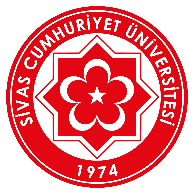                                 ÖĞRENCİ İŞLERİ DAİRE BAŞKANLIĞI   2020- 2021 GÜZ YARIYILI ÖZEL YETENEK KAYIT  TALEP FORMU2020 – 20201 güz dönemi ÖZEL YETENEK yerleştiğim programa kaydımın yapılmasını arz ederim.AÇIKLAMALAR:Öğrenciler bu formu doldurup muzikresim@cumhuriyet.edu.tr mail adresine gönderildikten sonra tarafımızdan kesin kaydınız yapılacaktır.Kesin kaydınız yapıldıktan bir gün sonra cep telefonunuza mesaj gönderilecektir.Mezuniyeti e-devlette görünmeyen öğrenciler mezuniyet belgesini de bu forma ekleyecekler.Lise mezuniyeti olmayan öğrenciler geçici kayıt yaptıranlar belge eklemeyecekler. T.C. Kimlik NoAdı SoyadıCep NoE – devletten kayıt yapamama nedeni Özel Yetenek SınavıYerleştiği Fakülte / YO /MYOYerleştiği Bölüm / Program